Гранични промет путничких моторних возила и путника– III квартал 2018 – Укупан број путничких моторних возила која су ушла у Републику Србију у трећем кварталу 2018. године већи је за 19,3% у односу на исти период претходне године. Домаћих возила је више за 35,0%, док је страних возила више за 12,2%. Од возила са страном регистрацијом највише их је са регистрацијом Немачке, 7,1%, затим Мађарске, 5,5%, и Аустрије, са учешћем од 4,5%.Излаз путничких моторних возила из Републике Србије већи је за 24,9% у односу на исти период 2017. године. Број возила с домаћом регистрацијом у излазу је већи за 26,5%, док је у истом периоду излаз возила са страном регистрацијом већи за 24,0%. Најбројнија су возила са регистрацијом Немачке, са учешћем од 6,2%, а затим следе возила са регистрацијом Мађарске, са учешћем од 6,0%, и Аустрије, са учешћем од 4,5%.   Укупан број путника који су свим врстама путничких превозних средстава ушли у Републику Србију током трећег квартала 2018. године већи је за 11,8% у односу на исти период претходне године. Број путника у возилима с домаћом регистрацијом већи је за 18,6%, док је у возилима са страном регистрацијом већи за 9,7%. Укупан број путника изашлих из Републике Србије током трећег квартала 2018. године већи је за 21,1% у односу на исти квартал претходне године. Број путника у возилима с домаћом регистрацијом већи је за 15,2%, док је у возилима са страном регистрацијом већи за 23,1%. Највећи број возила ушао је преко граничних прелаза с Хрватском, 21,6%, а затим преко граничних прелаза са Мађарском, 17,8%, и Босном и Херцеговином, 16,9%. Највећи број улаза возила у Републику Србију забележен је преко следећих граничних прелаза: Прешево, 16,0%, Градина, 12,4%, и Батровци, 12,3%.Преко граничних прелаза с Хрватском изашао је највећи број путничких превозних средстава, 21,0%, а затим преко граничних прелаза са Мађарском, 19,2%, и Босном и Херцеговином, 17,2%. Три прелаза с највећим прометом путничких превозних средстава у излазу из Републике Србије јесу Градина, са 13,5%, затим Прешево, са 12,7%, и Хоргош, са 12,4%.1. Улаз путничких моторних возила и путника2. Излаз путничких моторних возила и путника3. Промет путничких моторних возила по граничним прелазима, III квaртaл 2018.1)29,                    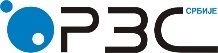 Република СрбијаРепублички завод за статистикуISSN 0353-9555САОПШТЕЊЕСАОПШТЕЊЕСВ30број 314 - год. LXVIII, 23.11.2018.број 314 - год. LXVIII, 23.11.2018.Статистика саобраћаја и телекомуникацијаСтатистика саобраћаја и телекомуникацијаСРБ314 СВ30 231118Земља регистрације возилаIII квартал 2017III квартал 2017III квартал 2017III квартал 2017III квартал 2017III квартал 2018III квартал 2018III квартал 2018III квартал 2018III квартал 2018Индекс20182017           Земља регистрације возилавозилавозилавозилавозилапутницивозилавозилавозилавозилапутнициИндекс20182017           Земља регистрације возиласвегапутнички аутомо-билиаутобусимото-циклипутницисвегапутнички аутомо-билиаутобусимото-циклипутнициИндекс20182017           Укупно299847229434704858564177131168357740235123155795271357970474119,3Домаће регистрације9331209124061838323311649392126015112328362417631391955635135,0Стране регистрације206535220310643020240865481776231725122794793377639966014839112,2Аустрија107323106430486407262603105161104629532-27542098,0БиX57653565318153078581456997558299192498984898,9Бугарска41560404441078381087844514044236904-121972108,6Мађарска165826163571147278332921312844212694414178129031177,5Македонија76874746692205-18290579788773712417-176141103,8Немачка1661151647259624283161961653371642821047834182399,5Румунија55165546412792451636007344472802333309200278133,1Хрватска11206110211841243081019210031161-2147391,0Црна Гора34075326631192220604536403761796184639595380187,9Швајцарска674816705642051351386839268002390-143382101,4Остало128207412593132110916523812762152032114935572381029544258811118,6Земља регистрације возилаIII квартал 2017III квартал 2017III квартал 2017III квартал 2017III квартал 2017III квартал 2018III квартал 2018III квартал 2018III квартал 2018III квартал 2018Индекс20182017Земља регистрације возилавозилавозилавозилавозилапутницивозилавозилавозилавозилапутнициИндекс20182017Земља регистрације возиласвегапутнички аутомо-билиаутобусимото-циклипутницисвегапутнички аутомо-билиаутобусимото-циклипутнициИндекс20182017Укупно283896627843304779068466325658354605234807905738478787657973124,9Домаће регистрације9985629768391903526881626217126349412352922471534871873459126,5Стране регистрације184040418074912875541584699441228255822454983266943915784514124,0Аустрија115445114638429378230336101644101173471-24924888,0БиX56294551527943487795455111539139072918140397,9Бугарска3926838199106271031344528844428860-112687115,3Мађарска1198651176161443806233534136073134639134193277620113,5Македонија504294826021681105457576215526423561125513114,3Немачка1347371335228303852365291419281410618625271027105,3Румунија52377518942202631411577342772782325320198750140,2Хрватска9812963617511881088058652153-1870889,7Црна Гора337993246011152245352483352811091868375102531246,6Швајцарска571865682435931077196304962660389-124139110,3Остало117119211492902016017423391287151626014898172313733064222888129,5УлазУлазУлазУлазИзлазИзлазИзлазИзлазукупнопутнички аутомобилиаутобусимотоциклиукупнопутнички аутомобилиаутобусимотоциклиУкупно3232454317558252438443431719113115142521114658Према БиХ5471905385737617100054485853615376031102Од тога:Мали Зворник103479101711173236102332100723158425Сремска Рача1206621177462916-1233441203622982-Увац6216361700463-5833757864473-Трбушница121897121015882-120583119785798-Бајина Башта309953070122272321223185921242Остало10799410570016026921081401055601745835Према Бугарској42904842327552645094570304511375413480Од тога:Градина40209839657650205024286774230365164477Остало2695026699244728353281012493Према Мађарској5754725633341185028860960659766711621318Од тога:Хоргош35620634647094882483919593830708625264Келебија1420931401021991-1384801360152465-Остало771737676237140791677858253154Према Македонији52581751547810339-411100400927101721Од тога:Прешево51707250675010322-40337039321310157-Остало8745872817-77307714151Према Румунији16871616658413997331695331675041267762Од тога:Ватин5189651389507-5196851495473-Ђердап5455954031528-5398853528460-Калуђерово300042920086718294112857485752Остало322573196427815341663390724910Према Хрватској6982996888349465-6649046555749330-Од тога:Батровци3972173896897528-3821893754486741-Мост Бачка Паланка100246991661080-1059661046131353-ОсталоПрема Црној Гори2879122795046504190431488030618067051995Од тога:Мехов Крш9292090017222967493888909232370595Јабука8010678534559101381189794056261158Остало114886110953371621713980313585237092421) Без малограничног промета.     1) Без малограничног промета.     1) Без малограничног промета.     1) Без малограничног промета.     1) Без малограничног промета.     1) Без малограничног промета.     1) Без малограничног промета.     1) Без малограничног промета.     1) Без малограничног промета.     Контакт: predrag.mutavdzic@stat.gov.rs, телефон: 014 232-172Издаје и штампа: Републички завод за статистику, 11 050 Београд, Милана Ракића 5 
Tелефон: 011 2412-922 (централа) • Tелефакс: 011 2411-260 • www.stat.gov.rs
Одговара: др Миладин Ковачевић, директор 
Tираж: 20 ● Периодика излажења: квартална